СВЕЧА ПАМЯТИ- 2019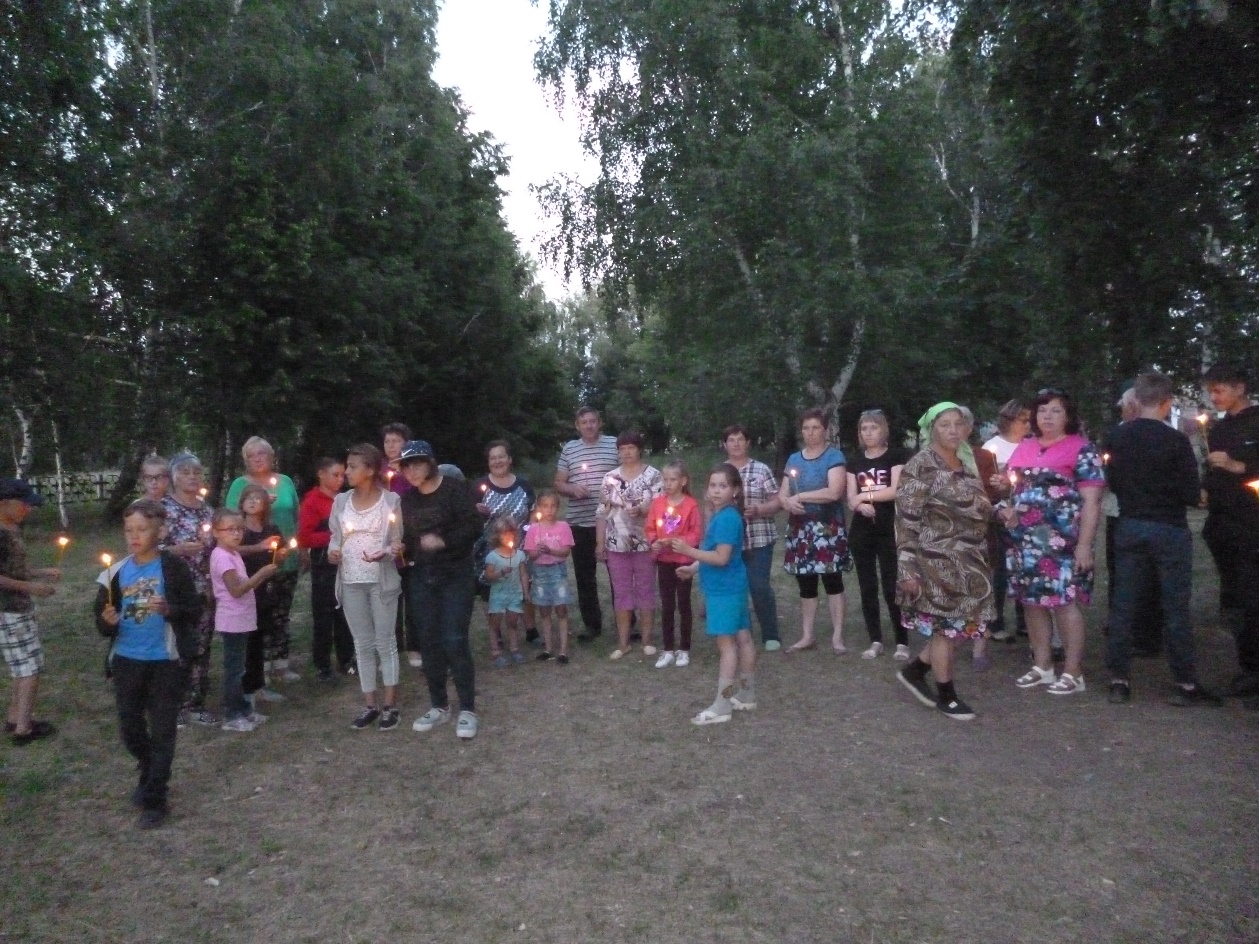 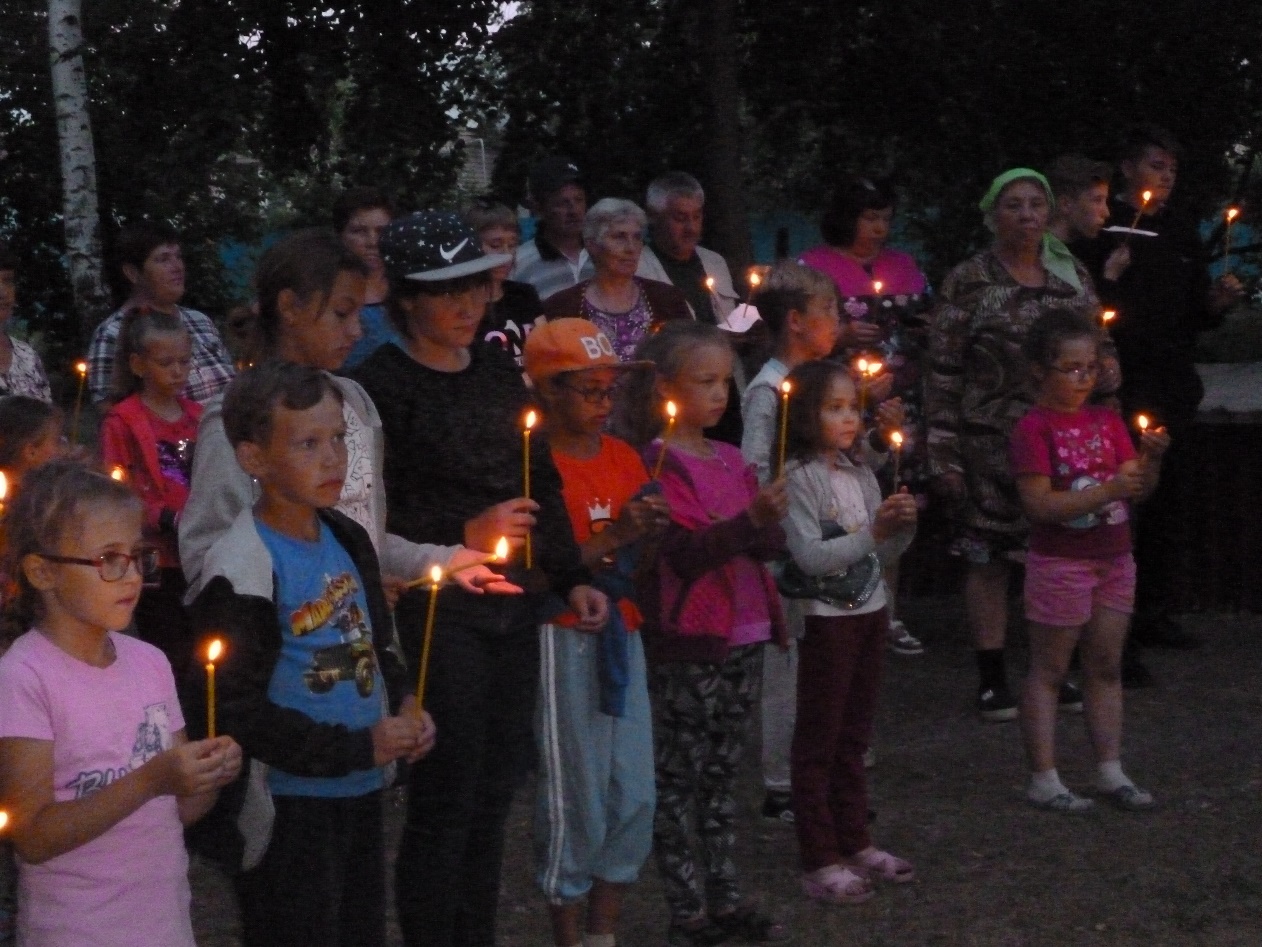 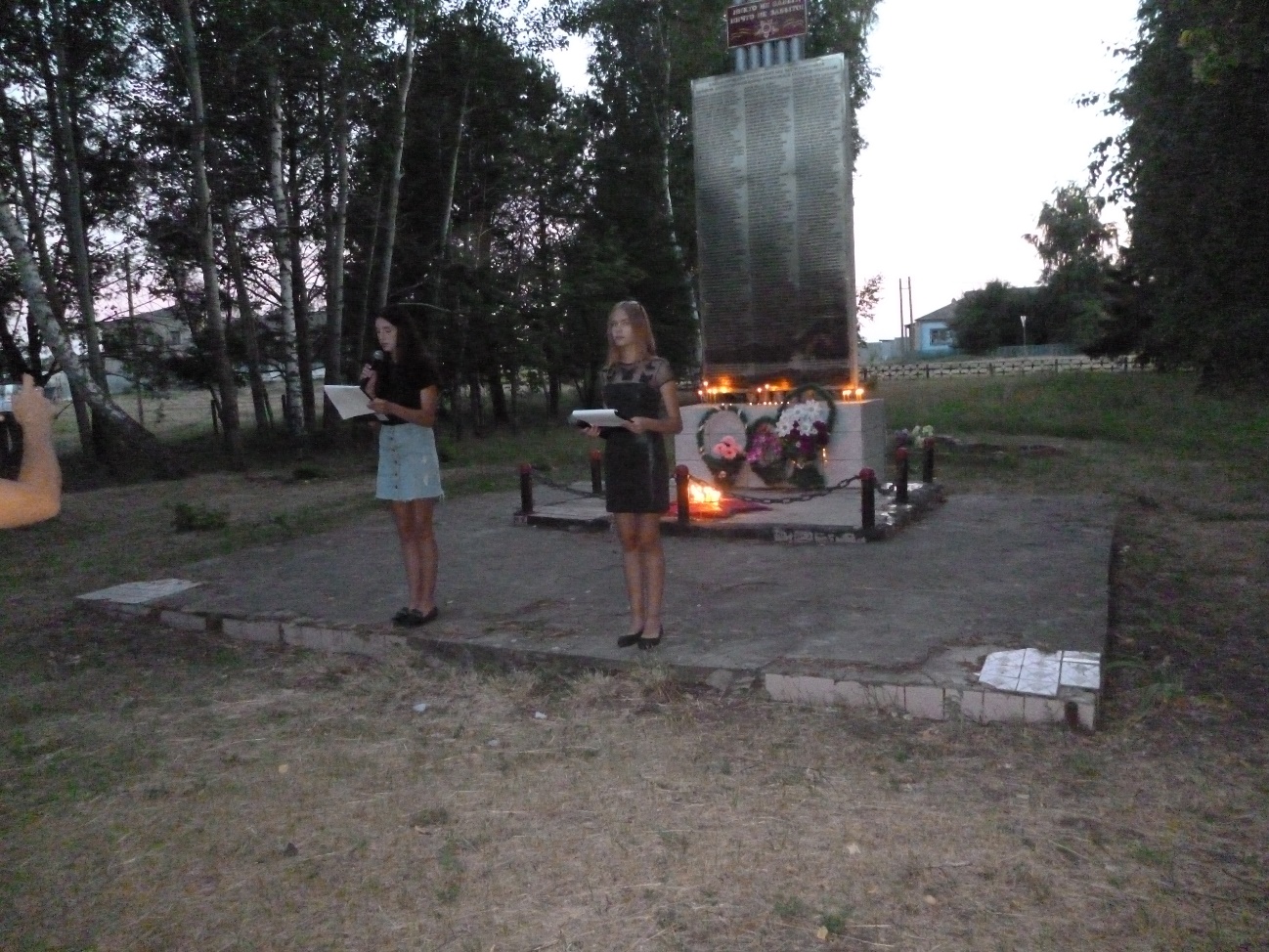 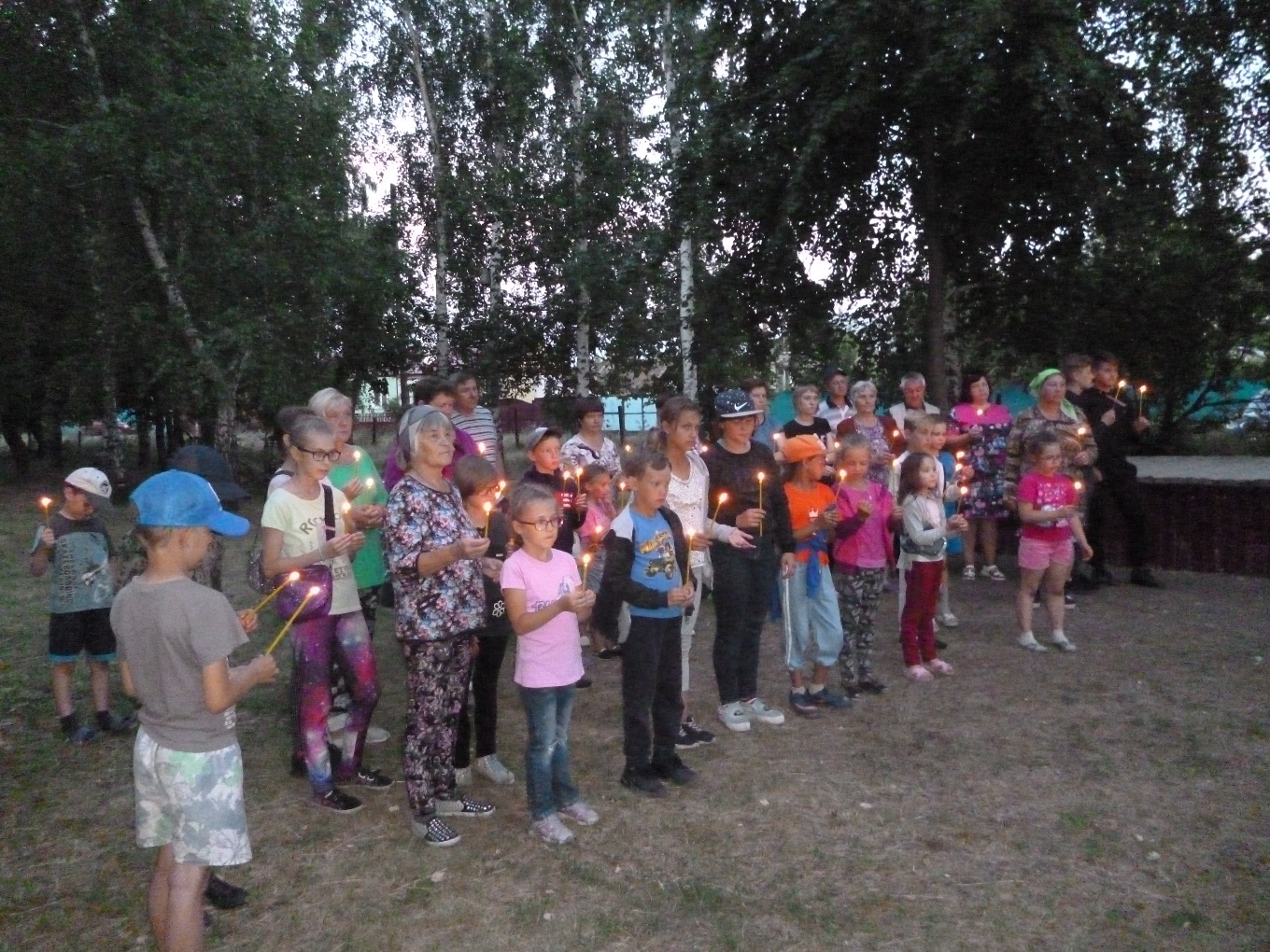 